Los riesgos por golpe que los trabajadores deben tomar en cuenta incluyenmateriales que se ruedan, mueven o deslizan.vehículos o equipo pesado. objetos de caen y oscilan. todas las anteriores.Los trabajadores deben usar equipo de protección personal (PPE) apropiado en el sitio de trabajo cuando los riesgos por golpe estén presentes que pueden incluir protecciónauditiva.para la cabeza.respiratoria.para el calor.Si un trabajador debe entrar al área de oscilación por cualquier razón, se debe establecer contacto _________ al igual que comunicación confirmada (Verbal, señal de mano o radio) con el operador y el trabajador no debe ingresar al área hasta que el operador señale que es seguro hacerlo.manualescritovisualgrupalLos trabajadores no deben estar en una carretera active sin un abanderado u observador. VerdaderoFalsoEl equipo de aparejo debe ser inspeccionado __________ y el equipo de aparejo defectuoso debe ser retirado del servicio.antes del uso el primero de cada messi parece desgastadocada horaLos riesgos por golpe que los trabajadores deben tomar en cuenta incluyenmateriales que se ruedan, mueven o deslizan.vehículos o equipo pesado. objetos de caen y oscilan. 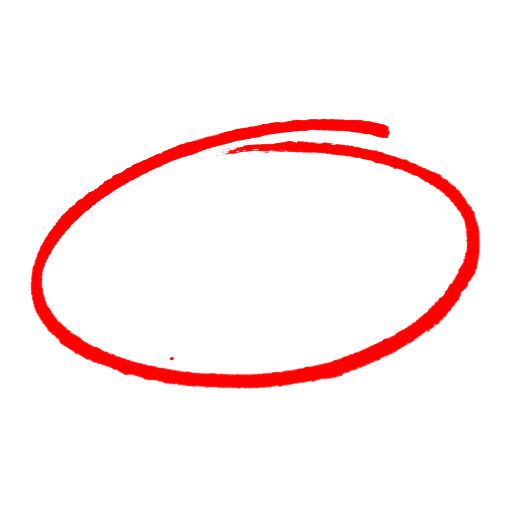 todas las anteriores.Los trabajadores deben usar equipo de protección personal (PPE) apropiado en el sitio de trabajo cuando los riesgos por golpe estén presentes que pueden incluir protecciónauditiva.para la cabeza.respiratoria.para el calor.Si un trabajador debe entrar al área de oscilación por cualquier razón, se debe establecer contacto _________ al igual que comunicación confirmada (Verbal, señal de mano o radio) con el operador y el trabajador no debe ingresar al área hasta que el operador señale que es seguro hacerlo.manualescritovisualgrupalLos trabajadores no deben estar en una carretera active sin un abanderado u observador. VerdaderoFalsoEl equipo de aparejo debe ser inspeccionado __________ y el equipo de aparejo defectuoso debe ser retirado del servicio.antes del uso el primero de cada messi parece desgastadocada horaSAFETY MEETING QUIZPRUEBA DE REUNIÓN DE SEGURIDADSAFETY MEETING QUIZPRUEBA DE REUNIÓN DE SEGURIDAD